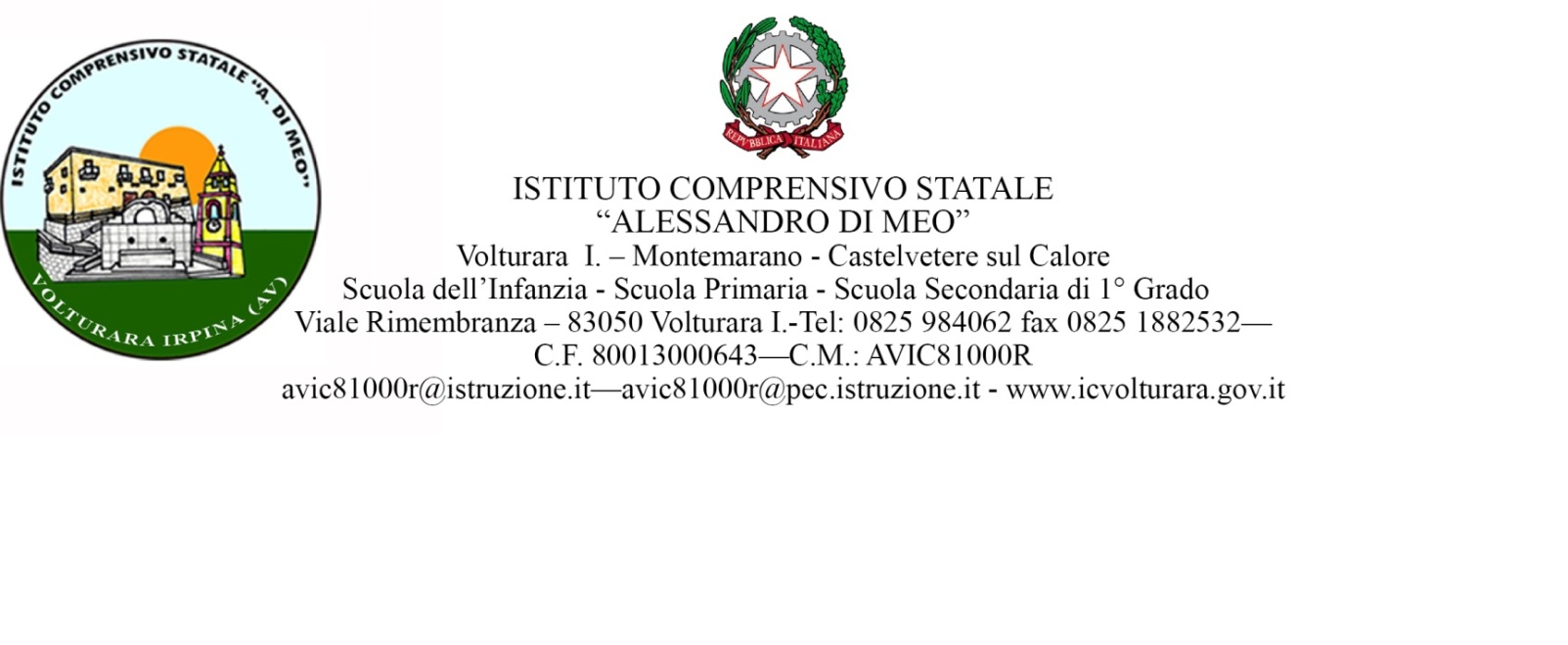 Prot. n°1519/A39d                                                                                                                 Volturara Irpina 07/04/2016A  tutti i  DocentiDell’I.C. “A. Di Meo” Sito webOggetto: Consegna articoli per il giornale di istituto “ L’eco dai campanili”Ai fini della pubblicazione del secondo numero del giornale di istituto, che avverrà nel prossimo mese di maggio, si comunica che gli elaborati dovranno pervenire entro il 5 maggio solo ed esclusivamente via email ad uno dei seguenti indirizzi:ila.maci@hotmail.it per la secondaria di I grado ( docente referente Ilaria Maci)marros64@tiscali.it per la scuola primaria ( docente referente Maria Grazia Rosa)nadia.prizio33@gmail.com  per la scuola dell’infanzia ( docente referente Nadia Lucia Prizio)Qualora, per ragioni di spazio, non fosse possibile la pubblicazione di tutto il materiale pervenuto si seguirà la regola di un elaboratoper classe. Atti                                                                                                                                         Il Dirigente Scolastico                                                                                                                                        dott.ssa Emilia Di Blasi